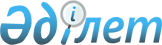 О признании утратившим силу постановления акимата Мендыкаринского района от 23 февраля 2017 года № 45 "Об установлении квоты рабочих мест для инвалидов"Постановление акимата Мендыкаринского района Костанайской области от 25 октября 2021 года № 115. Зарегистрировано в Министерстве юстиции Республики Казахстан 30 октября 2021 года № 24972
      В соответствии с пунктом 1 статьи 27 Закона Республики Казахстан "О правовых актах" акимат Мендыкаринского района ПОСТАНОВЛЯЕТ:
      1. Признать утратившим силу постановление акимата Мендыкаринского района "Об установлении квоты рабочих мест для инвалидов" от 23 февраля 2017 года № 45 (зарегистрировано в Реестре государственной регистрации нормативных правовых актов за № 6862).
      2. Государственному учреждению "Отдел занятости и социальных программ Мендыкаринского района" в установленном законодательством Республики Казахстан порядке обеспечить:
      1) государственную регистрацию настоящего постановления в Министерстве юстиции Республики Казахстан;
      2) размещение настоящего постановления на интернет-ресурсе акимата Мендыкаринского района после официального опубликования.
      3. Контроль за исполнением настоящего постановления возложить на курирующего заместителя акима Мендыкаринского района.
      4. Настоящее постановление вводится в действие по истечении десяти календарных дней после дня первого официального опубликования.
					© 2012. РГП на ПХВ «Институт законодательства и правовой информации Республики Казахстан» Министерства юстиции Республики Казахстан
				
      исполняющий обязанности акима района 

Г. Бекбаев
